SUPPLEMENTARY MATERIAL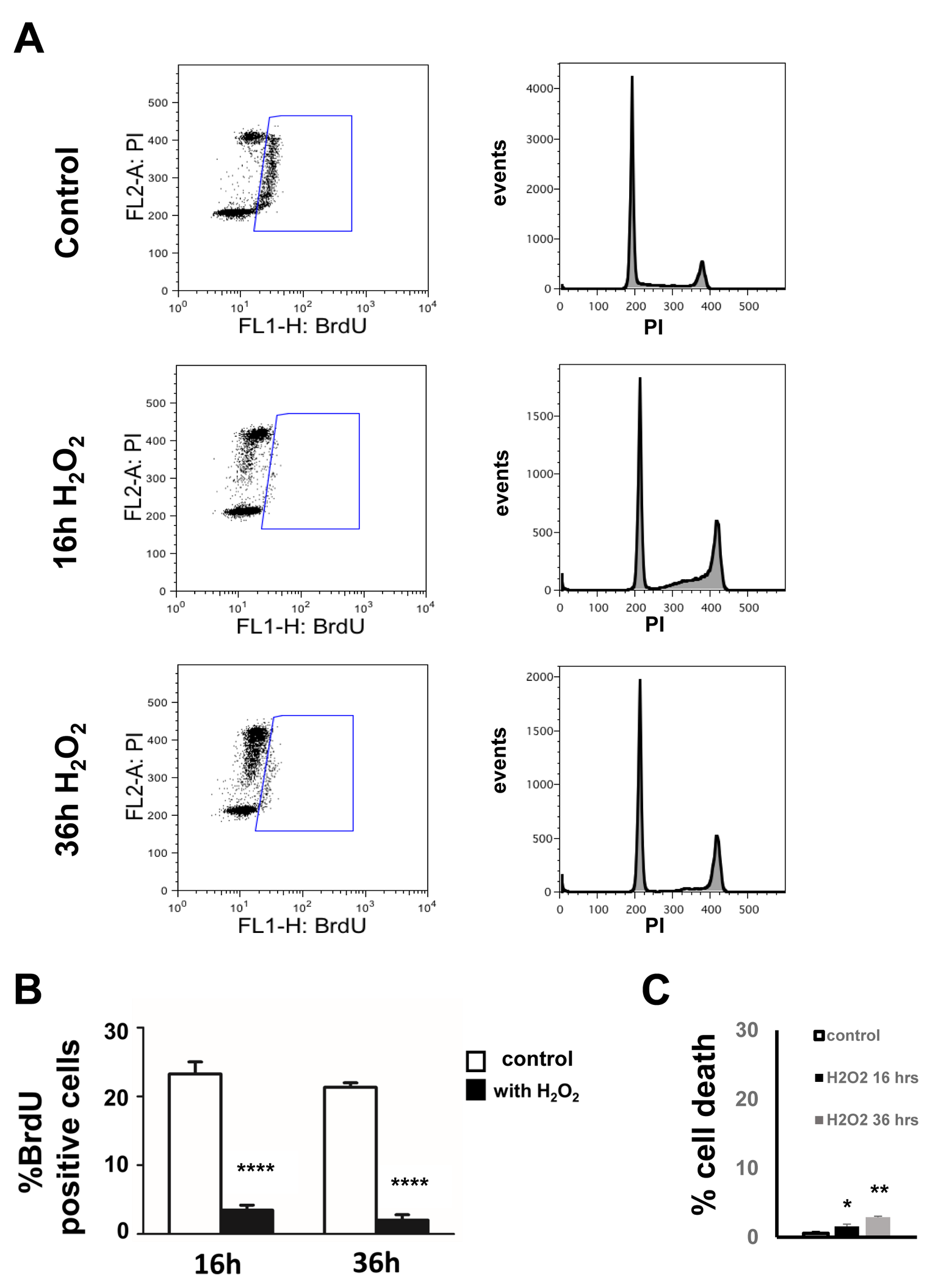 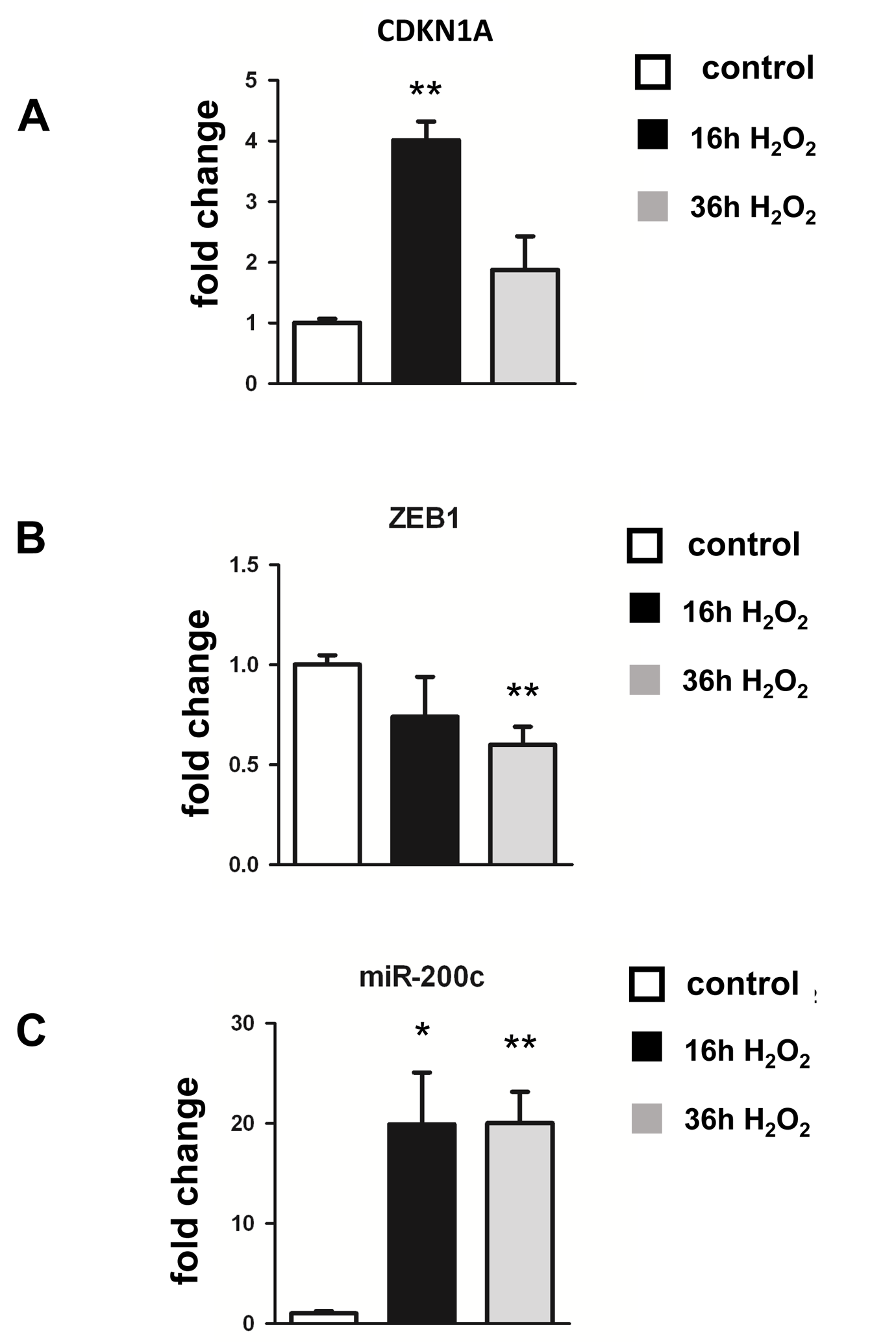 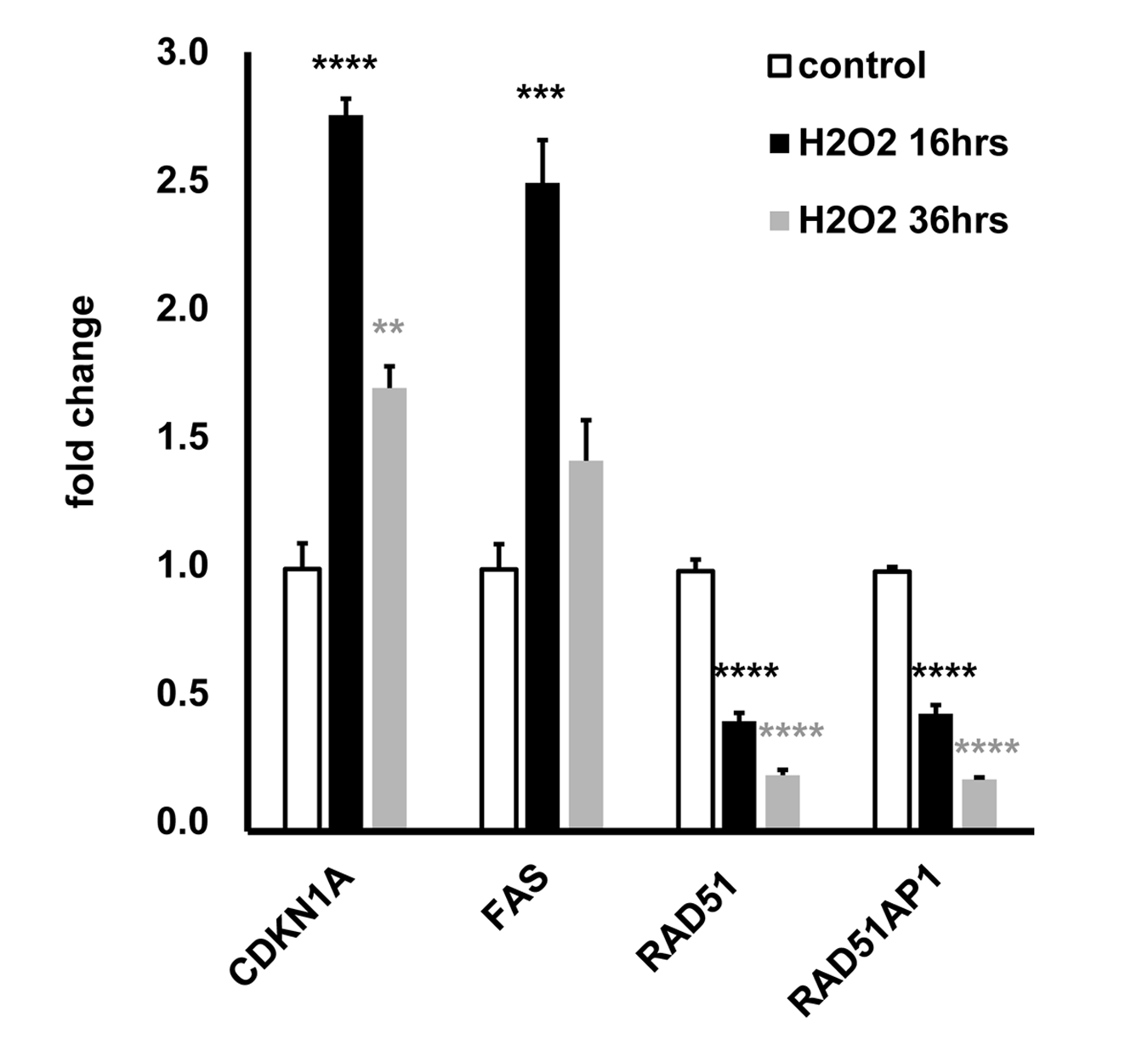 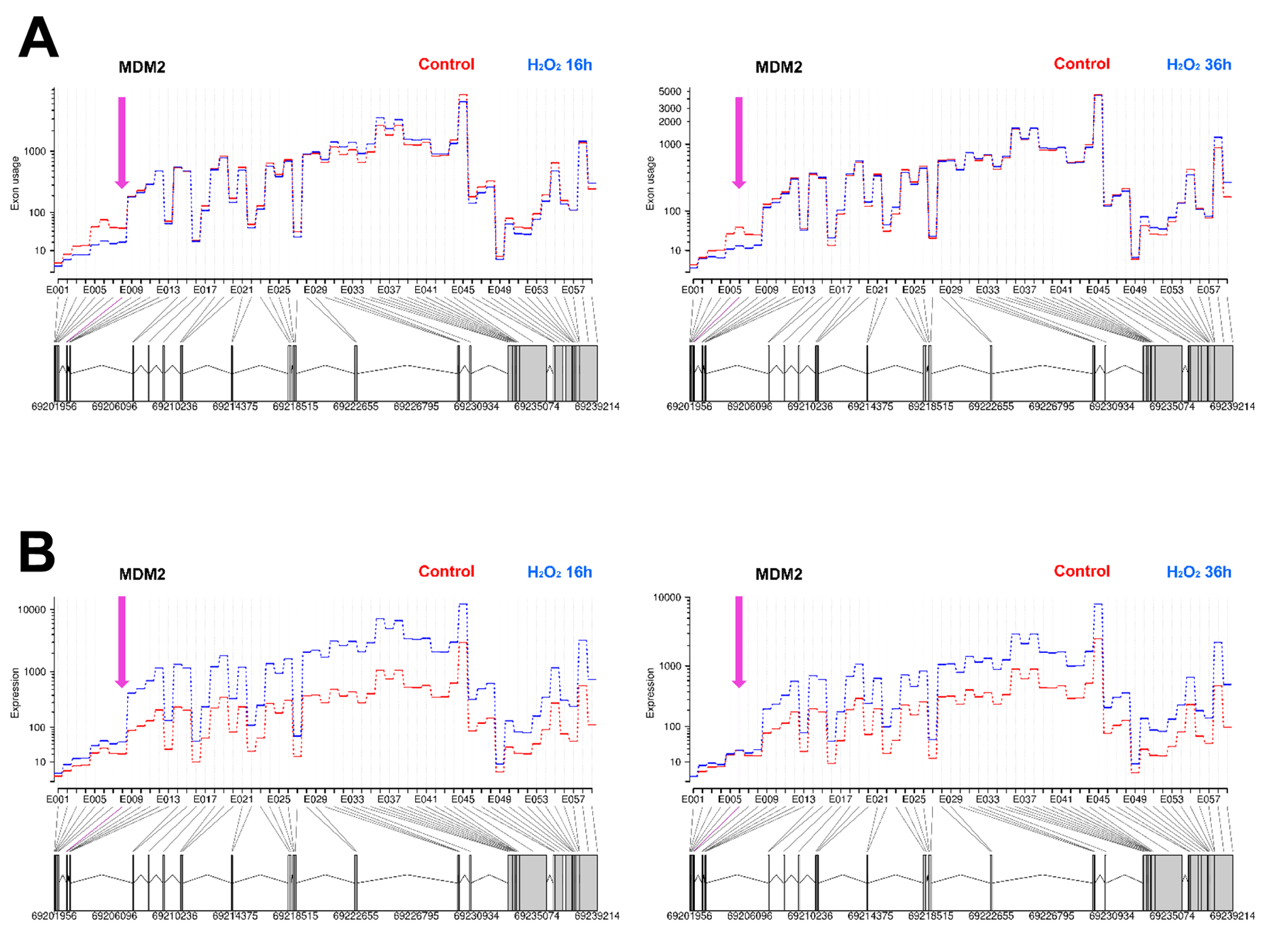 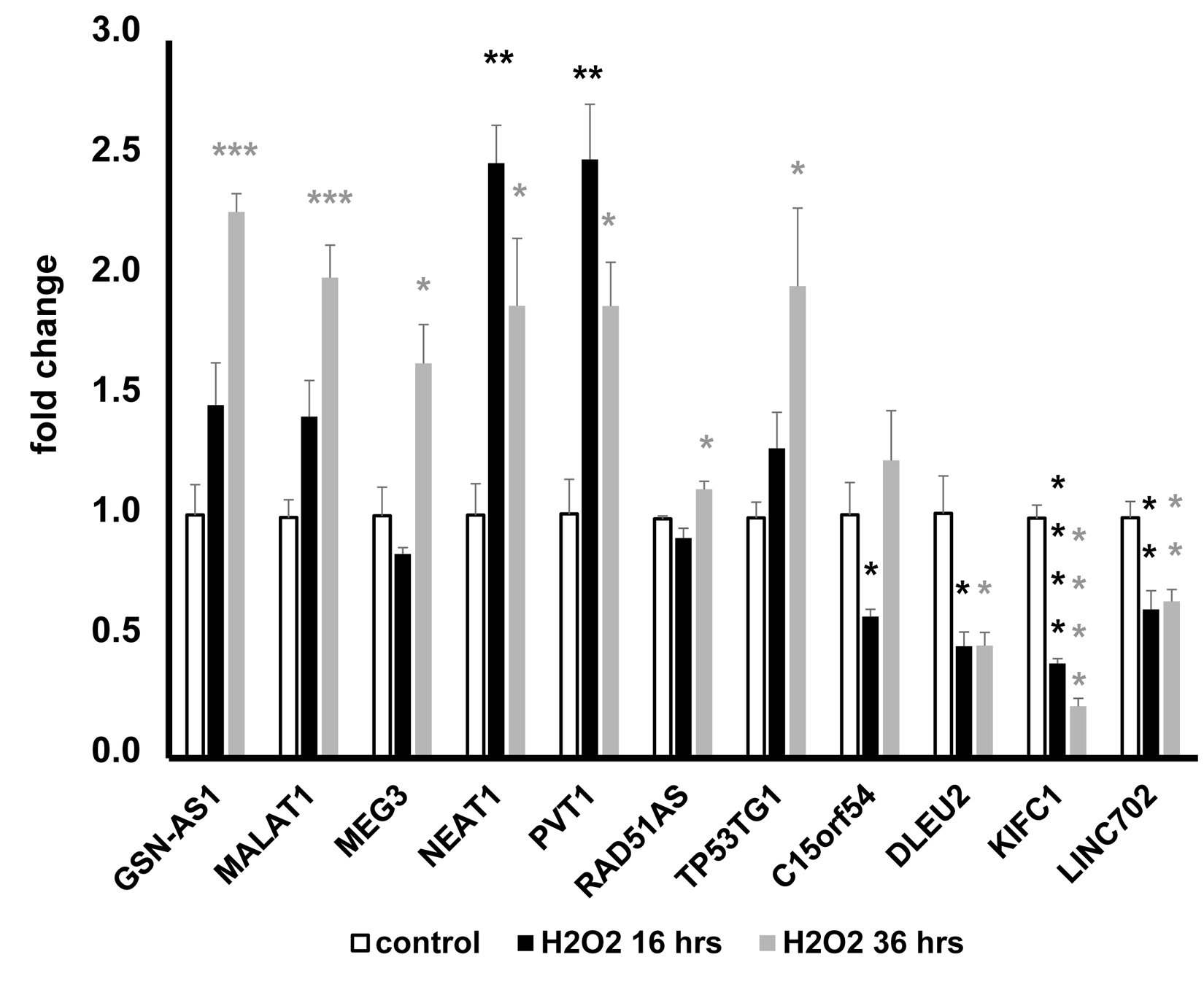 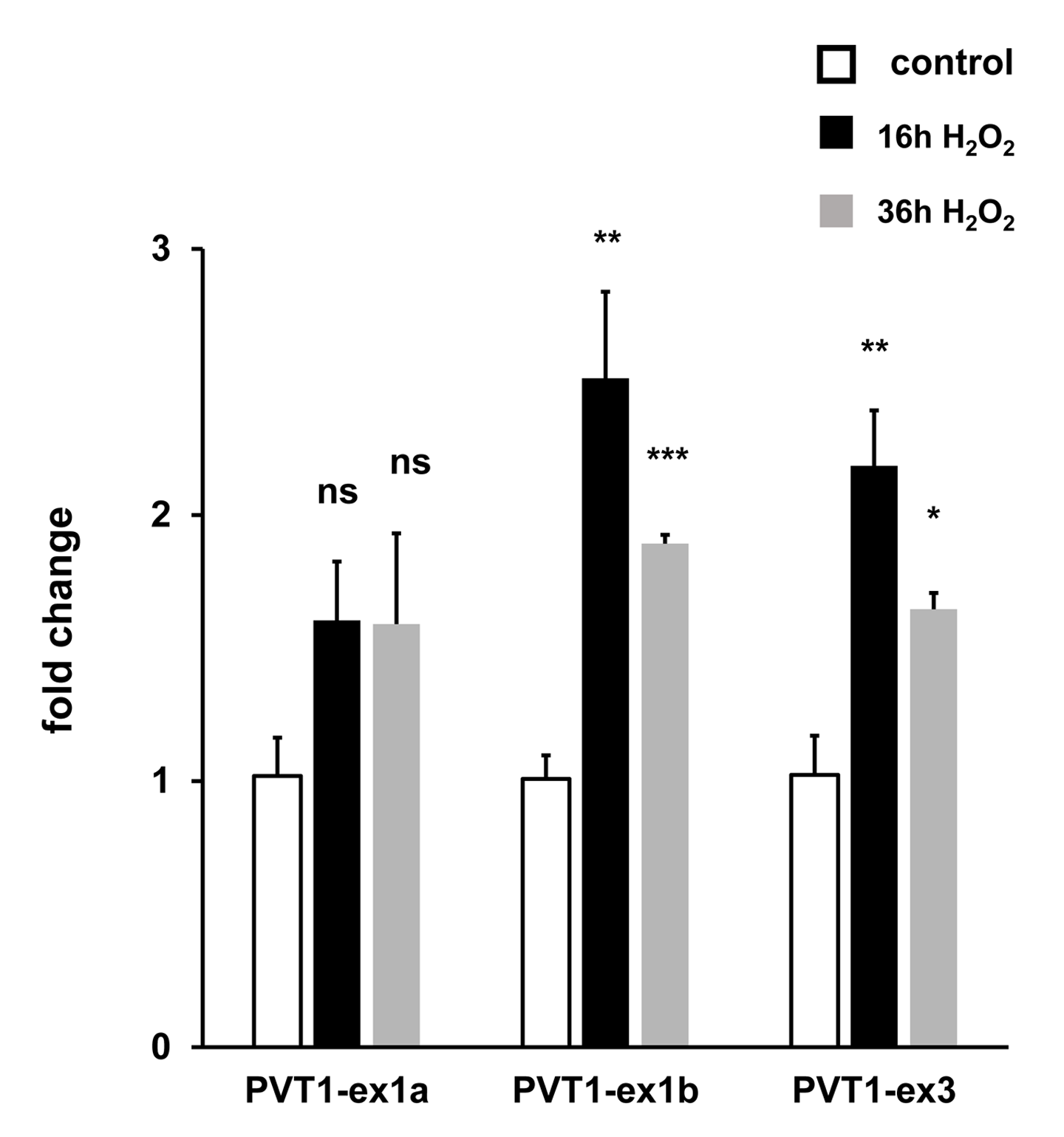 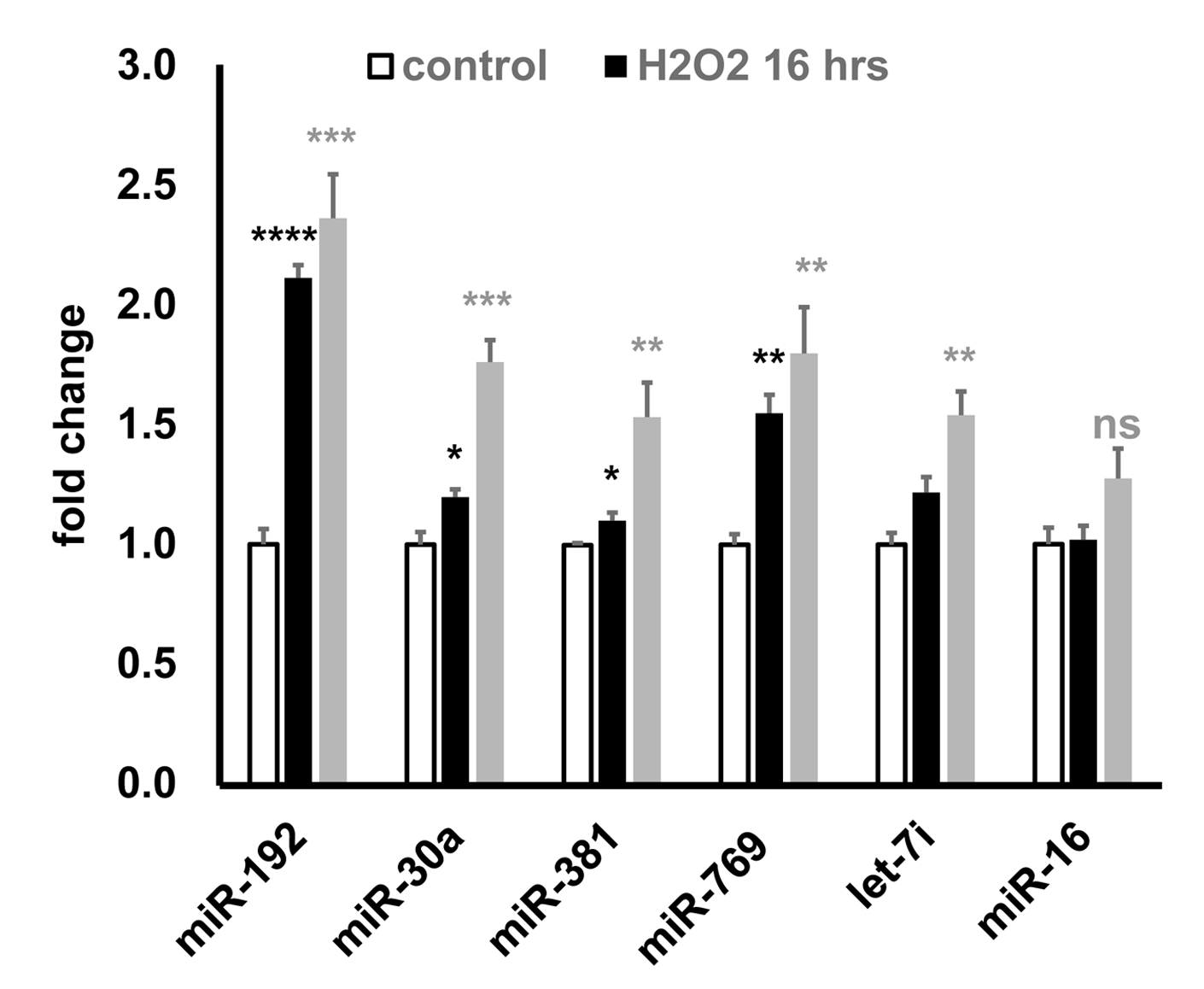 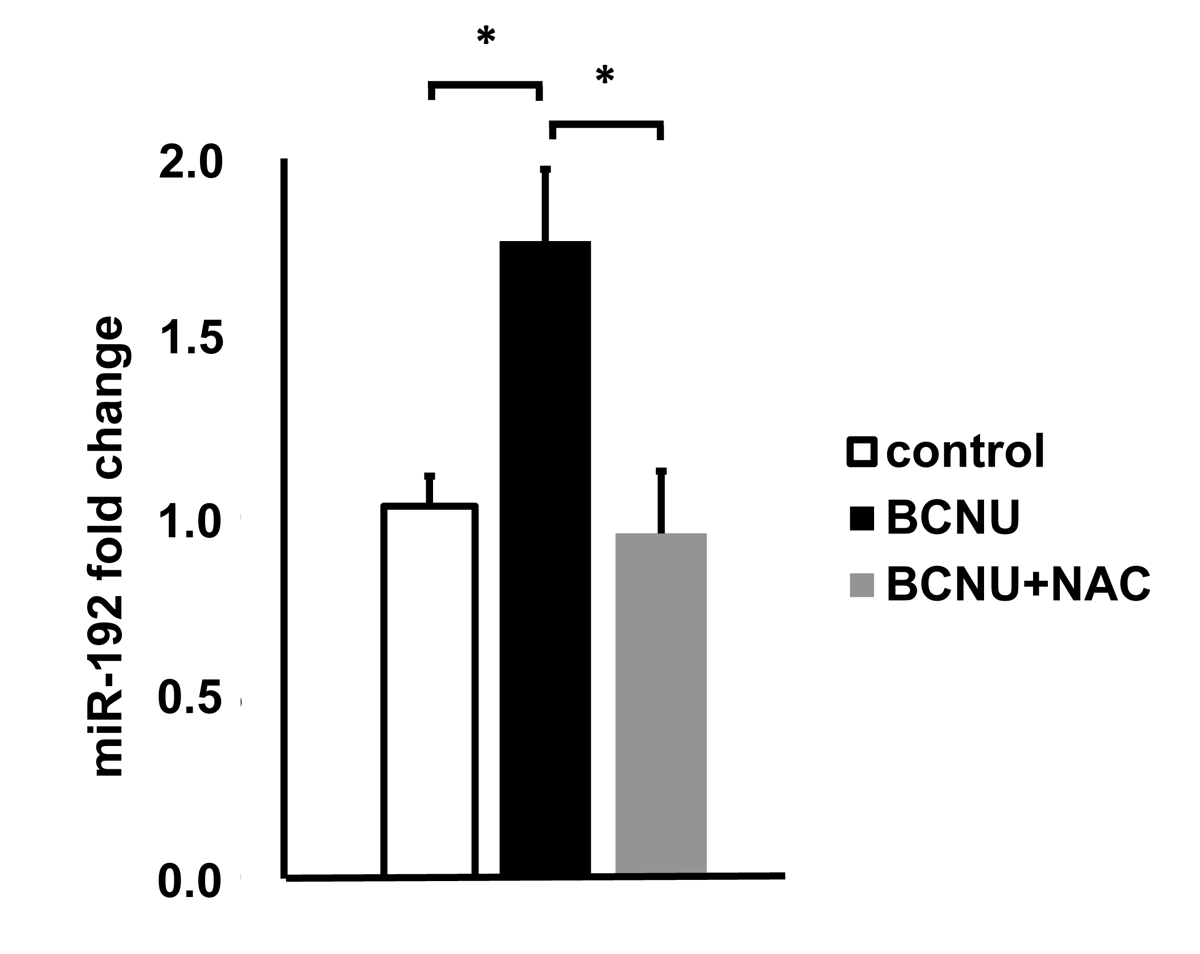 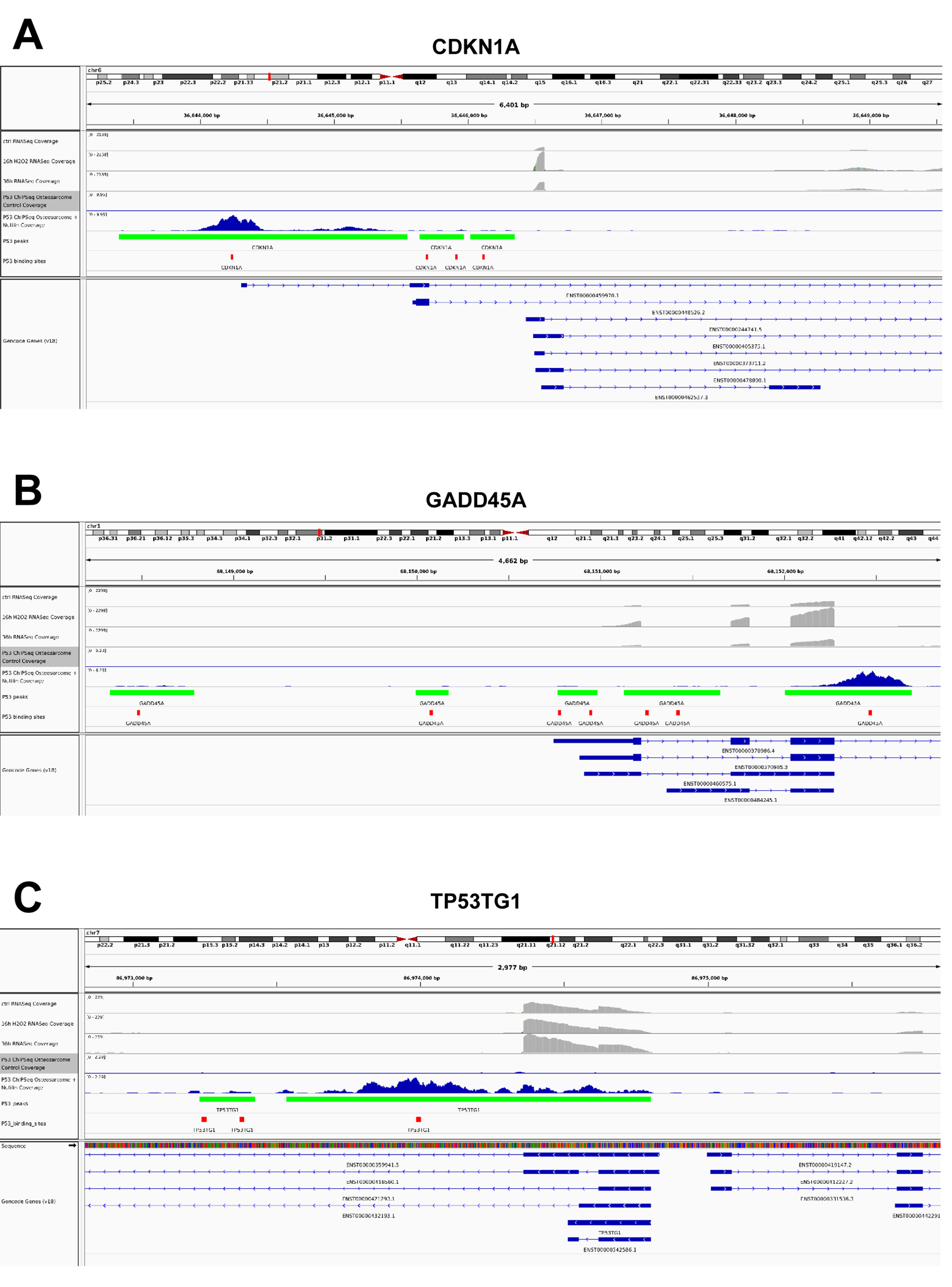 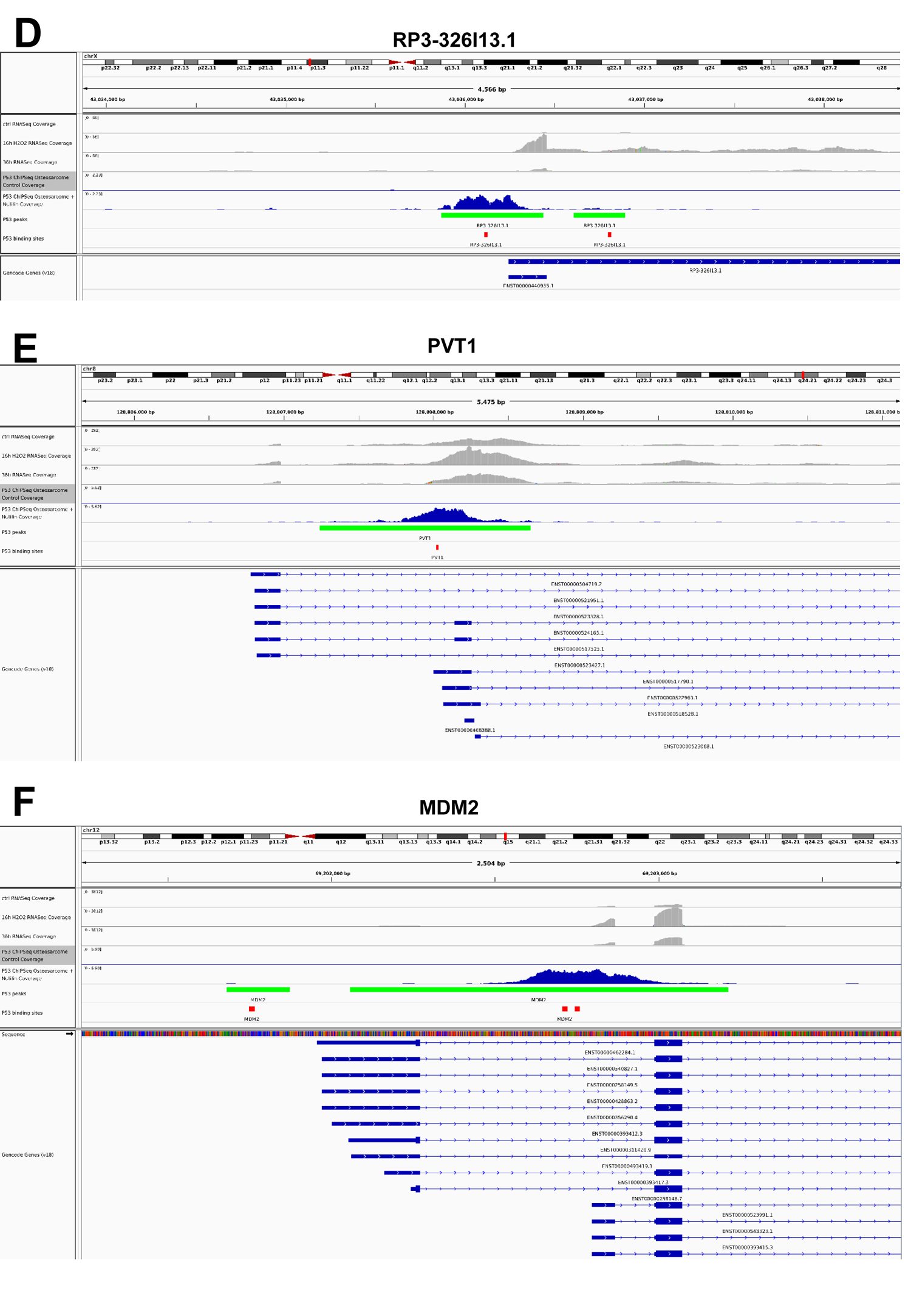 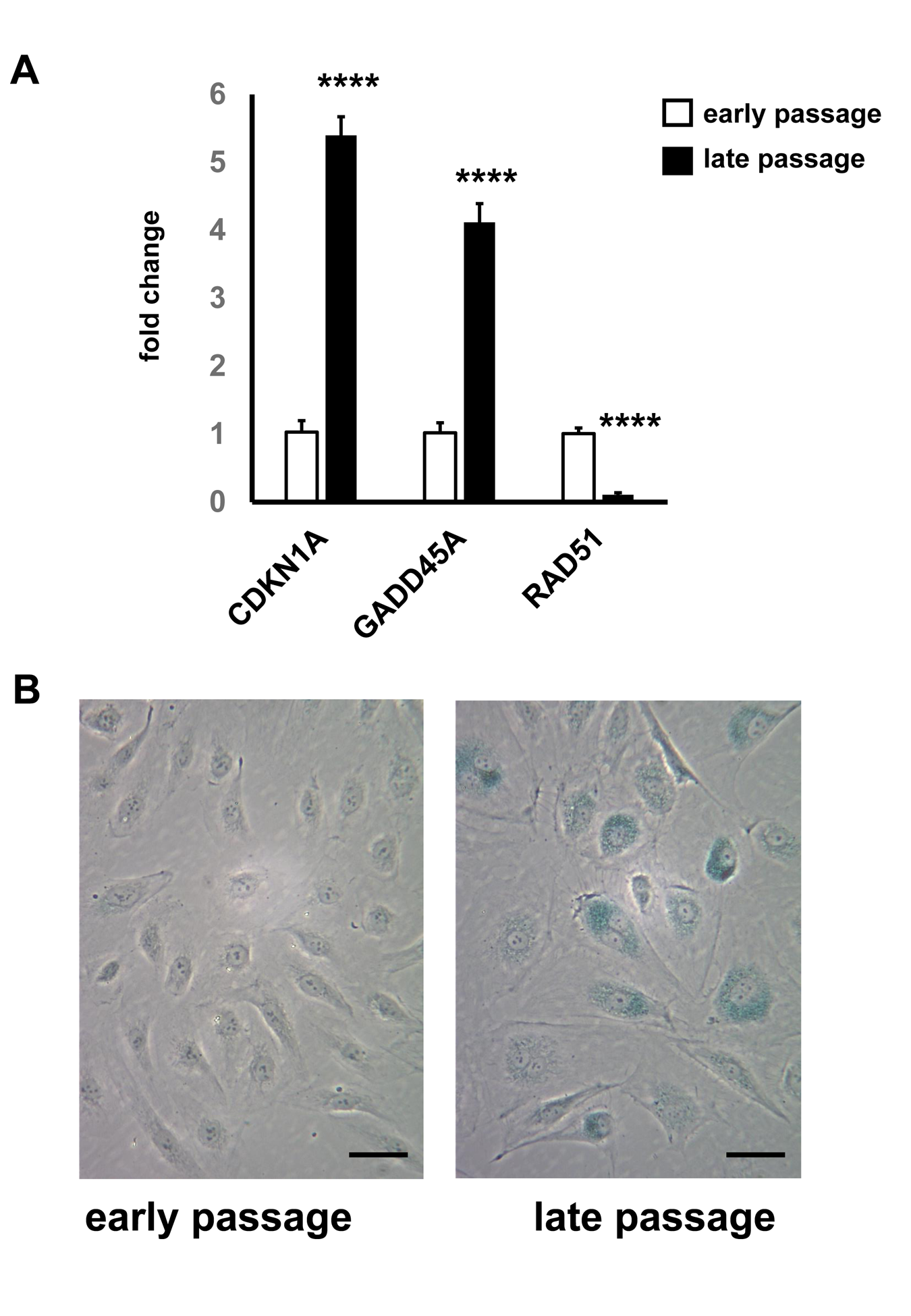 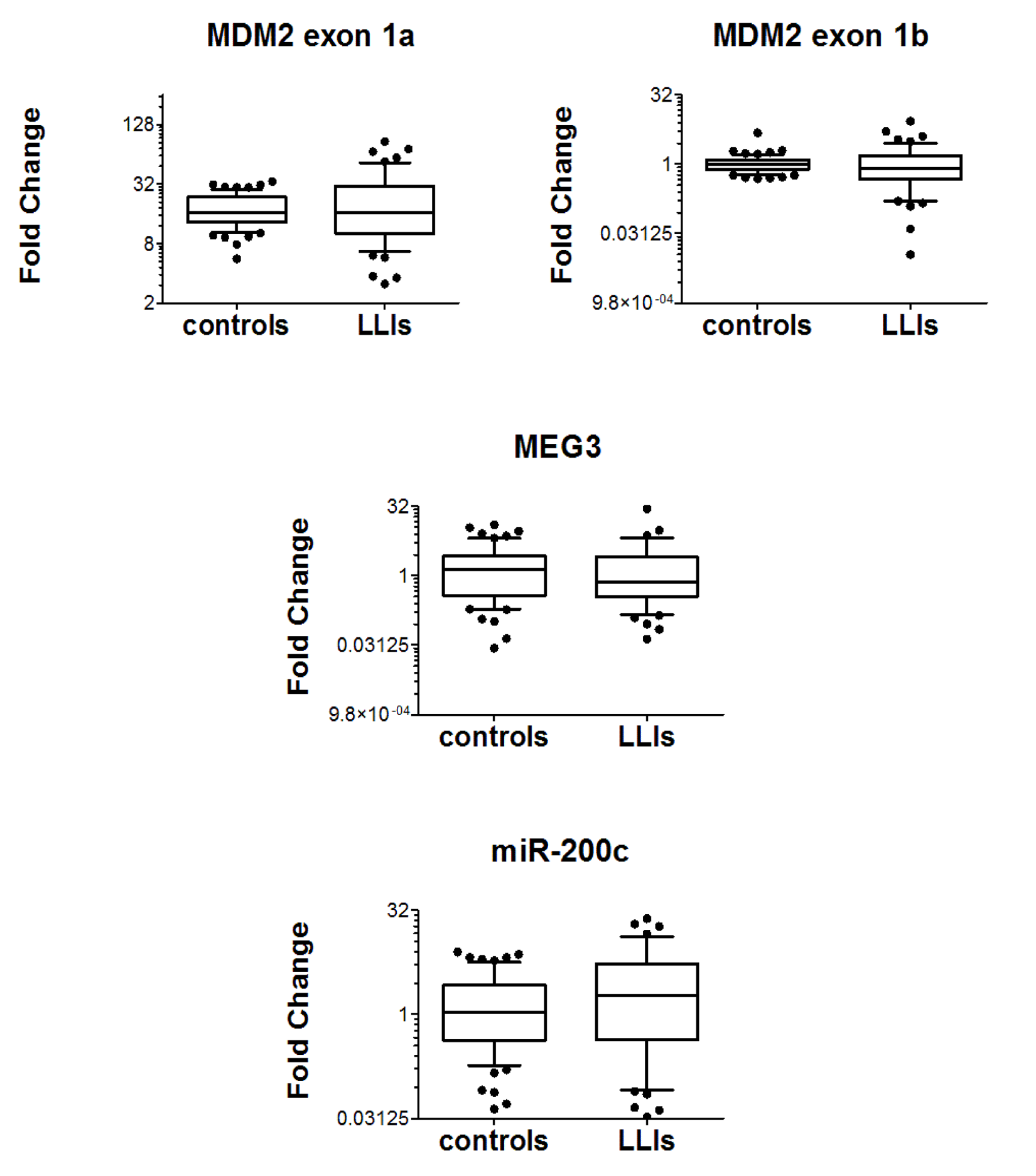 